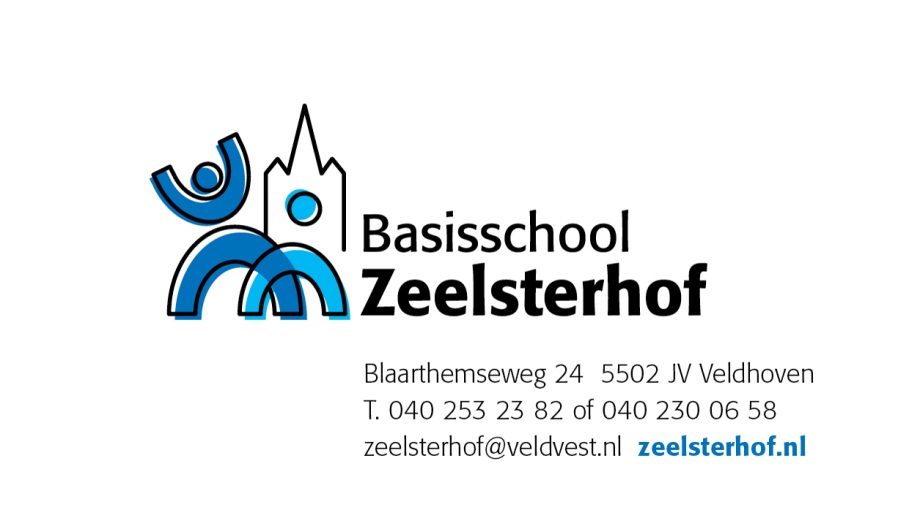 Dit PESTPROTOCOL heeft als doel:“ Alle kinderen moeten zich in hun basisschoolperiode veilig kunnen voelen, zodat zij zich optimaal kunnen ontwikkelen.”Door regels en afspraken zichtbaar te maken kunnen kinderen en volwassenen, als er zich ongewenste situaties voordoen, elkaar aanspreken op deze regels en afspraken.Door elkaar te steunen en wederzijds respect te tonen stellen we alle kinderen in de gelegenheid om met veel plezier naar school te gaan!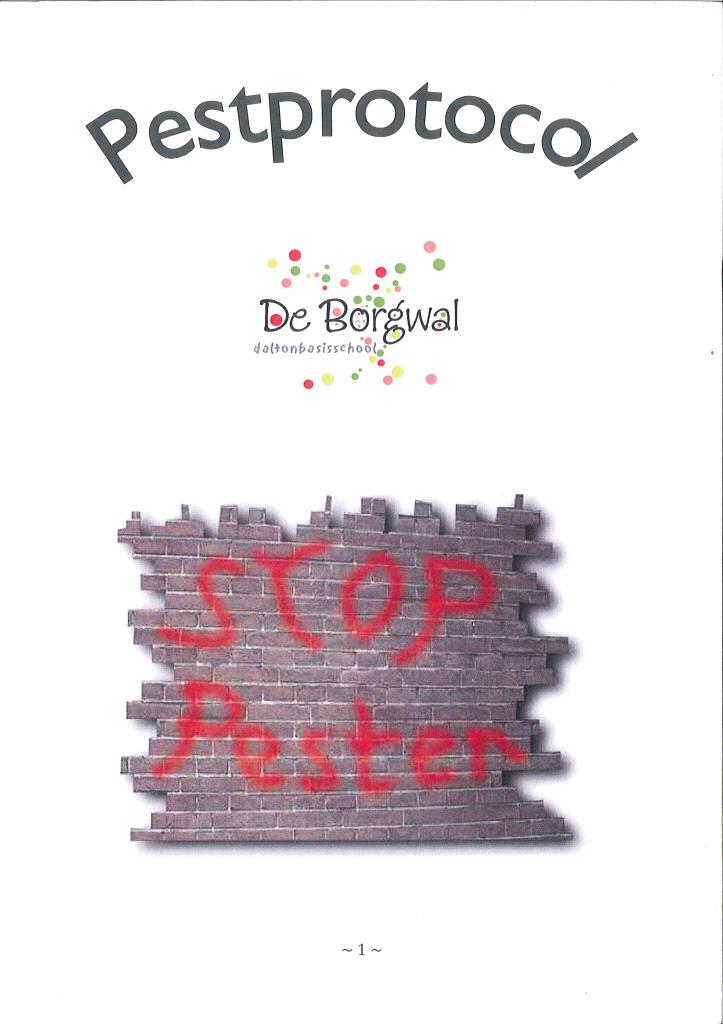 PestprotocolPesten komt helaas op iedere school voor, ook bij ons. Het is een probleem dat wij onder ogen zien en op onze school serieus aan willen pakken. .                                     HET PROBLEEM DAT PESTEN HEET:De piek van het pesten ligt vaak tussen 10 en 14 jaar, maar ook in lagere en hogere groepen wordt er gepest.Pesten vindt in de meeste gevallen plaats buiten het zicht van de leerkracht; na school of in pauzesEen pestproject alleen is niet voldoende om een eind te maken aan het pest- probleem. Het is beter om het onderwerp regelmatig aan de orde te laten komen, in alle leerjaren, zodat het ook preventief kan werken.                              HET VERSCHIL TUSSEN PESTEN EN PLAGENHet verschil tussen pesten en plagen, zit vooral in het machtsverschil. Plagen wordt door beide kinderen gedaan (het is een wisselwerking). Plagen is een manier om grenzen te verkennen. Plagen verduidelijkt iemands sterke en zwakkere kanten. Plagen is een spelletje. Niet altijd leuk, maar nooit echt bedreigend. Je noemt iets pesten als er sprake is van een ongelijke machtsverhouding. Het ene kind is hierin sterker dan het andere kind en de pester misbruikt zijn/haar macht. Het slachtoffer kan of durft zich niet te verdedigen. Dan is het steeds hetzelfde kind dat wint of verliest. Als dit meerdere malen gebeurt (en dus langdurig dezelfde persoon de dupe is) dan is het pesten. Het is van het uiterste belang dat we  kinderen dit verschil al vanaf vroege leeftijd  leren.In het boek “Pesten, gedaan ermee!” (Deboutte 1995) worden de verschillen tussen plagen en pesten duidelijk in een tabel weergegeven.                             HOE WILLEN WIJ DAAR MEE OMGAAN?Op school gebruiken we structureel de methode “Leefstijl” voor sociaal-emotionele ontwikkeling. ( Dit is een methode die probeert preventief te werken)Onderwerpen als veiligheid, omgaan met elkaar en onze (school)spullen, rollen in een groep, aanpak van ruzies worden besproken, ook het verschil tussen                het pesten en plagen.Twee keer per jaar hebben we naast het reguliere aanbod, extra aandacht voor de landelijke week tegen pesten (september) en de landelijke dag tegen pesten (april).Als school hebben we drie kapstokregels als basisregels: Een regel voor het omgaan met elkaar ‘Voor groot en klein zullen we aardig zijn’.Een regel voor het omgaan met materialen‘We zullen goed voor de spullen zorgen, dan zijn ze weer te gebruiken morgen’.Een regel voor het bewegen binnen en buiten de school‘De school is van binnen een wandelgebied en buiten hoeft dat lekker niet’.         De eerste regel sluit duidelijk aan, bij wat we willen bereiken met ons pestprotocolHet voorbeeld van de leerkrachten, en thuis van de ouders/verzorgers, is van groot belang. Er zal minder gepest worden in een klimaat waar duidelijkheid heerst over de omgang met elkaar, waar verschillen worden aanvaard en waar ruzies niet met geweld worden opgelost maar uitgesproken. Agressief gedrag van leerkrachten, ouders/verzorgers en de leerlingen wordt niet geaccepteerd. Leerkrachten horen duidelijk stelling te nemen tegen dergelijke gedragingen.Een effectieve methode om pesten te stoppen of binnen de perken te houden, is het afspreken van regels voor de leerlingen. Signalen van pesterijen kunnen o.a. zijn:  altijd een bijnaam, nooit bij de eigen naam noemen zogenaamd leuke opmerkingen maken over een klasgenoot een klasgenoot voortdurend ergens de schuld van geven beledigen opmerkingen maken over kleding isoleren buiten school opwachten, slaan of schoppen op weg naar huis volgen bezittingen afpakken schelden of schreeuwen tegen het slachtofferLeerkrachten en ouders/verzorgers moeten altijd alert zijn op de manier waarop kinderen met elkaar omgaan en duidelijk stelling nemen wanneer bepaalde gedragingen hun norm overschrijden.REGEL 1:Een belangrijke stelregel is dat het inschakelen van de leerkracht niet wordt opgevat als klikken. Vanaf de kleutergroep brengen we kinderen dit al bij:‘je mag niet klikken, maar……als je wordt gepest of als je ruzie met een ander hebt en je komt  er zelf niet uit, dan mag je hulp aan de leerkracht vragen’.REGEL 2:Een tweede stelregel is dat de hele klas ook de verantwoordelijkheid heeft om het pestprobleem bij de leerkracht aan te kaarten. Alle leerlingen zijn immers verantwoordelijk voor een goede sfeer in de groep. Het is ook juist de zwijgende groep die het verschil kan maken om een veilig klimaat te creëren, indien pesten aan de orde is.REGEL 3:Samenwerken zonder bemoeienissen: School en gezin halen voordeel uit een goede samenwerking en communicatie. Dit neemt niet weg dat iedere partij moet waken over haar eigen grenzen. Het is bijvoorbeeld niet de bedoeling dat ouders/verzorgers naar school komen om  eigenhandig een probleem voor hun kind op te komen lossen. Bij problemen van pesten zullen de directie en de leerkrachten hun verantwoordelijkheid (moeten) nemen en indien nodig overleg voeren met de ouders/verzorgers. De inbreng van de ouders/verzorgers blijft bij voorkeur beperkt tot het aanreiken van informatie, tot het geven van suggesties en tot het ondersteunen van de aanpak van de school.AANPAK VAN DE RUZIES EN PESTGEDRAG IN VIER STAPPEN:Wanneer leerlingen ruzie met elkaar hebben en/of elkaar pesten proberen zij en wij:Probeer er bij ruzie eerst zelf (en samen) uit te komen.Op het moment dat één van de leerlingen er niet uitkomt ( in feite het onderspit delft en verliezer of zondebok wordt) heeft deze het recht het probleem aan de meester of juf voor te leggen. En de zwijgende groep heeft de plicht dit te melden.De leerkracht brengt de partijen bij elkaar voor een verhelderingsgesprek en probeert samen met hen de ruzie of pesterijen op te lossen en (nieuwe) afspraken te maken.Bij herhaling van pesterijen tussen dezelfde leerlingen volgen sancties (zie bij consequenties).Bij herhaaldelijk pestgedrag neemt de leerkracht duidelijk stelling en houdt een bestraffend gesprek met de leerling die pest. De fases van bestraffen treden in werking (zie bij consequenties).Ook wordt notitie gemaakt in Parnassys, onder de noemer incidentenregistratie. Bij ieder incident omschrijft de leerkracht ‘de toedracht’.Indien pesten aan de orde is, wordt in een zo vroeg mogelijk stadium contact opgenomen met de ouders van zowel de gepeste als ook de pester.CONSEQUENTIESIn zo’n geval stelt de leerkracht een algemeen probleem aan de orde middels rollenspel, voorlezen, of een pestproject om langs die weg bij het probleem in de klas te komen.De leerkracht neemt duidelijk een stelling in t.a.v. de pester in de vorm van straf.De straf is opgebouwd uit 5 fases; afhankelijk van  hoe lang de pester door blijft gaan met zijn/ haar pestgedrag en geen verbetering vertoont in zijn / haar gedrag:FASE 1: Voorbeelden van straf; Eén of meerdere pauzes binnen blijven Nablijven  Een stelopdracht over de gevolgen van pesten. Een gesprek over bewustwording voor wat het gepeste kind wordt aangedaan. Afspraken maken met de pester over gedragsveranderingen. De naleving van  deze afspraken komen aan het einde van iedere week (voor een periode) in  een kort gesprek aan de orde.FASE 2:	Een gesprek met de ouders/verzorgers, als voorgaande acties op niets uitlopen. De medewerking van de ouders/verzorgers wordt nadrukkelijk gevraagd om een einde aan het probleem te maken. De school heeft al het mogelijke gedaan om een einde te maken aan het pestprobleem.FASE 3:Bij aanhoudend pestgedrag kan deskundige hulp worden ingeschakeld van de schoolarts/schoolverpleegkundige van de GGD of schoolmaatschappelijk werk.FASE 4:Bij aanhoudend pestgedrag kan er voor gekozen worden om een leerling tijdelijk in een andere groep te plaatsen, binnen de school. FASE 5: In extreme gevallen kan een leerling geschorst of verwijderd worden.       BEGELEIDING VAN DE GEPESTE LEERLING: Een gepeste leerling mag nooit het idee/gevoel krijgen dat hij/zij het pesten over zichzelf afroept (blaming the victim)                                           BEGELEIDING VAN DE PESTER:Pesten wordt altijd veroordeeld                                        BEGELEIDING VAN DE MIDDENGROEP:OORZAKEN VAN PESTGEDRAG KUNNEN ZIJN:Voortdurend gevoel van anonimiteit (buitengesloten voelen)Voortdurend in een niet-passende rol worden gedrukt Voortdurend met elkaar de competitie aan gaanEen voortdurende strijd om macht in de klas of in de buurtEen problematische thuissituatieOok kunnen kindkenmerken een reden zijn, waardoor kinderen gepest worden.  ADVIEZEN AAN OUDERS/VERZORGERS:Ouders /verzorgers van gepeste kinderen:Ouders/verzorgers van pesters:Alle andere ouders/ verzorgers:AANDACHT VOOR DE ROLLEN BIJ PESTEN:Voor leerkrachten en ouders geldt dat men aandacht moet hebben voor de diverse rollen die voorkomen bij het pesten. Bij pesten denk je vaak alleen aan de pestkop en degene die gepest wordt. Maar als er gepest wordt, heeft iedereen in de klas ermee te maken. Alle leerlingen in de klas hebben in hun rol invloed op het pesten. Ook ouders en leerkrachten hebben invloed op het pesten. De  zwijgende groep is zeer belangrijk.  Zij maken vaak het verschil. Zij kunnen er voor zorgen dat de gepeste beschermd wordt, dat de pester op zijn/haar gedrag aangesproken gaat worden en hierdoor het pesten uiteindelijk stopt.De pester: Is vaak onzeker en wil graag aardig en stoer gevonden worden. Denkt door te pesten dat iedereen hen/haar grappig vindt.De gepeste: Voelt zich vaak verdrietig en eenzaam. Durft vaak niets terug te doen of het te vertellen, is bang dan nog meer gepest te worden.De meepester: Doet mee met pesten, denkt dat hij/zij er dan bij hoort. Is bang om zelf gepest te worden.De helper: Neemt het op voor de gepeste, vindt het niet goed dat er gepest wordt en is niet bang voor de pester. Helpt graag en is daarom vaak populair. Dit kind heeft een sterke sociale positie in de groep.De zwijger of stille: Bemoeit zich er niet mee. Vindt het pesten wel gemeen, maar durft niets te doen of te zeggen. Is bang om zelf gepest te worden. Roept anderen erbij om het pesten te steunen.De buitenstaander: Denkt dat er in de klas niet gepest wordt en het kan hem/haar ook niets schelen. Zolang hij/zij er zelf maar geen last van heeft.Ouder: heeft in de opvoeding invloed op het pestenLeerkracht: heeft in het lesgeven invloed op het pestenCYBERPESTEN:Digitaal pesten is een van de verschillende vormen van pesten. Cyberpesten gebeurt vaak buiten school. Vaak gaat het ruziën en pesten door op school. Het gevolg hiervan is dat er een onveilig klimaat ontstaat, kinderen leren hierdoor minder goed. Omdat het cyberpesten een groeiend probleem is, vinden we een aanvulling op ons pestprotocol belangrijk. Dit protocol stuurt aan op een integrale aanpak in samenwerking met de ouders.Er zijn verschillende vormen van cyberpesten. Enkele voorbeelden: anonieme berichtenversturen via MSP (voorbeeld van computerspel) en SMS, ontoelaatbaar taalgebruik, roddelen, wachtwoorden stelen en misbruiken enz. Omdat men vaak via internet een andere identiteit kan aannemen of anoniem kan blijven kunnen de grenzen van pestgedrag worden verlegd. PREVENTIEFDe leerkracht maakt het gebruik van internetgebruik bespreekbaar in de groep. De voordelen en risico`s hiervan worden besproken. In de bovenbouwgroepen is dit in ieder geval aan de orde. Mogelijk is er in de middenbouw aanleiding om dit thema te behandelen. Informatie hierover is te vinden op diverse websites die aan het eind van dit document worden genoemd. De leerkracht in groep 8 besteedt jaarlijks extra aandacht aan internetgebruik en cyberpesten door het lespakket van Kennisnet ` Diploma Veilig Internet` aan te bieden.Leerlingen maken ongevraagd geen gebruik van internet op onze school. De leerkracht geeft vooraf toestemming en is op de hoogte.Leerlingen die hun smart Phone meenemen naar school leveren deze voor aanvang van delessen in en nemen deze aan het einde van de dag weer mee naar huis. De bovenbouwgroepen hebben een vaste verzamelplek voor de smart Phone.CURATIEF

Alle signalen betreffende cyberpesten nemen we serieus. Indien de leerkracht signaleert dat er daadwerkelijk sprake is van cyberpesten volgt hij/zij de volgende stappen.Gesprek met de gepeste leerling en een gesprek met de dader(s)
De leerkracht schat in of afzonderlijke gesprekken óf een driegesprek (leerkracht, dader, slachtoffer) plaats vinden. Hierbij worden duidelijke afspraken gemaakt over het vervolg.Gesprek met de leerlingHet is van belang dat de leerkracht:- de leerling en de klacht serieus neemt.- zich probeert in te leven in de leerling.- geen verwijten maakt, zorgt dat de leerling zich veilig voelt.- de leerling tipt om de pester te blokkeren of te verwijderen.- de leerling tipt om de gesprekken uit te printen, zodat er bewijsmateriaal voor handen is.- alles bespreekt met betrokken oudersGesprek met de dader(s)Het is van belang dat de leerkracht:- voldoende doorvraagt- goed luistert naar het verhaal van de dader(s) en dit serieus neemt.- wijst op mogelijke gevolgen voor de gepeste leerling- de dader(s) duidelijk maakt dat deze zich mogelijk schuldig maakt aan een ernstig feit en dat dit in sommige gevallen zelfs strafbaar is.Soms is het erg lastig een pester met name een cyberpester op te sporen. Wanneer de dader niet bekend is, zal getracht moeten worden de dader op te sporen. Een manier zou kunnen zijn dat gesprekken worden bewaard (printscreen) en vervolgens worden uitgeprint. Ook in gesprekken met leerlingen kunnen aanwijzingen naar voren komen over de dader. Het is van belang dat leerkrachten met elkaar oog houden voor het pestgedrag door het thema met enige regelmaat op de agenda terug te laten komen. Verder is het van belang dat als er een (cyber)pest incident zich voordoet op school dit in het team wordt besproken.Er zijn verschillende instanties die school kunnen helpen bij een effectieve antipest-aanpak.Kijk hiervoor op www.mijnleerlingonline.nlGesprek met de ouders*De leerkracht informeert de ouders van zowel de gepeste leerling als de pester. Deleerkracht deelt zo spoedig mogelijk mee wat er speelt. De leerkracht schat in waar deze het eerst mee in gesprek gaat: de leerling of de ouders.De leerkracht:- vraagt de ouders, verzorgers naar herkenning van de signalen.- informeert de ouders over de afspraken die er met de leerling zijn of worden gemaakt.- informeert de ouders over maatregelen die zij kunnen nemen.- verwijst de ouders naar informatiebronnen die aan het eind van dit document zijn vermeld.AfrondingDe leerkracht houdt de ouders op de hoogte van het vervolg dat op school plaatsvindt. Ook als het pesten is gestopt is dit van belang mee te delen. Hiernaast houdt de leerkracht de directie op de hoogte van de gang van zaken en rapporteert in Parnassys onder `notities` wat er is voorgevallen. Hiermee is de procedure afgerond.NazorgHet is van belang dat de leerkracht de leerling goed blijft volgen en mogelijk een herhaling probeert te voorkomen. Met enige regelmaat een gesprekje voeren met zowel de gepeste leerling als de pester is belangrijk. Beiden kunnen behoefte hebben aan aandacht met betrekking op het welzijn en welbevinden op school.Blijvend cyberpestgedragWanneer het pesten door blijft gaan of terugkeert volgen we onderstaande stappen:1. Er vindt een gesprek plaats tussen directie, leerkracht en ouders van de pestende leerling. Tijdens dit gesprek worden afspraken gemaakt over de aanpak. De leerkracht maakt een verslag van dit gesprek.2. Mocht in voorgenoemd gesprek geen overeenstemming worden bereikt, dan neemt dedirectie een besluit over de vervolgstappen. Hiervan worden ouders en leerkracht binnen een week op de hoogte gesteld. Hierbij zal contact met de politie opgenomen worden.Meer informatie over cyberpesten:Op het internet is veel informatie te vinden over dit thema. Kijk hiervoor op de volgende sites:www.pestweb.nlwww.pesten.netwww.stopdigitaalpesten.nlwww.mijnleerlingonline.nl*met ouders bedoelen we ook verzorgersPesten moet als probleem worden gezien door alle direct betrokken partijen: leerlingen (gepeste kinderen, pesters en de zwijgende groep), leerkrachten en de ouders/verzorgers. De school moet proberen pestproblemen te voorkomen. Los van het feit of pesten wel of niet aan de orde is, moet het onderwerp pesten met de kinderen bespreekbaar worden gemaakt, waarna met hen regels worden vastgesteld. Als pesten optreedt, moeten leerkrachten (in samenwerking met de ouders) dat kunnen signaleren en duidelijk stelling nemen.Wanneer pesten ondanks alle inspanningen toch weer de kop opsteekt, moet de school beschikken over een directe aanpak.Op iedere school is een interne vertrouwenspersoon aangesteld. Op onze school zijn dat Twan van der Linden en Daiënne VerspaandonkWanneer het probleem niet op de juiste wijze wordt aangepakt of de aanpak niet het gewenste resultaat oplevert dan is de inschakeling van een externe vertrouwenspersoon nodig. De vertrouwenspersoon kan het probleem onderzoeken, deskundigen raadplegen en het bevoegd gezag adviseren. Voor onze school is de externe vertrouwenspersoon Ingrid Middelkoop.PLAGENPLAGENPESTENPESTENGebeurt berekend (men weet vooraf goed wie, hoe en wanneer men zal pesten), men wil bewust iemand kwetsen of kleineren. Gebeurt berekend (men weet vooraf goed wie, hoe en wanneer men zal pesten), men wil bewust iemand kwetsen of kleineren. Is duurzaam: het gebeurt herhaaldelijk, systematisch en langdurig. Is duurzaam: het gebeurt herhaaldelijk, systematisch en langdurig. Speelt zich af tussen gelijken. Speelt zich af tussen gelijken. Ongelijke strijd: ‘de pestkop ligt altijd boven’ Ongelijke strijd: ‘de pestkop ligt altijd boven’ Is meestal te verdragen of zelfs fijn, maar kan kwetsend ofagressief zijn. Is meestal te verdragen of zelfs fijn, maar kan kwetsend ofagressief zijn. De pestkop heeft geen positieve bedoelingen; wil pijn doen, vernielen of kwetsen. De pestkop heeft geen positieve bedoelingen; wil pijn doen, vernielen of kwetsen. Meestal één tegen één Meestal één tegen één Meestal een groep (pestkop, meelopers en supporters) tegenover één geïsoleerd slachtoffer. Meestal een groep (pestkop, meelopers en supporters) tegenover één geïsoleerd slachtoffer. Wie wie plaagt, ligt niet vast; de tegenpartijen wisselen keer op keer. Wie wie plaagt, ligt niet vast; de tegenpartijen wisselen keer op keer. Neiging tot vaste structuur: pestkoppen zijn meestal dezelfde personen, evenals de slachtoffers Neiging tot vaste structuur: pestkoppen zijn meestal dezelfde personen, evenals de slachtoffers STAP 1:STAP 2:STAP 3: STAP 4:De leerkracht biedt altijd hulp aan de gepeste en begeleidt de pester, indien nodig in overleg met de ouders/verzorgers en/of externe deskundigen.De leerkracht heeft het idee dat er sprake is van pesten.De leerkracht ziet dat een leerling wordt gepest (of de gepeste of medeleerlingen komen het bij hem/haar melden) en vervolgens leveren stap 1 t/m 4 geen positief resultaat op voor de gepeste.        Medeleven tonen en luisteren en vragen: hoe en door wie wordt er gepest        Neem het kind en het probleem altijd serieus        Wees voorzichtig met het invullen van gevoelens bij het kind, laat alles uit het kind        zelf komen.                         Nagaan welke oplossing het kind zelf voor ogen heeft en deze, indien mogelijk mee         vorm geven.        Werk samen met het kind aan de oplossingen        Praten met de ouders /verzorgers van de gepeste leerling en de            ouders/verzorgers van de pester(s), waar mogelijk in aanwezigheid van de               betreffende kinderen.                                         Luisteren en praten; proberen de reden middels een gesprek te achterhalen.        Laten inzien wat het effect van zijn/ haar gedrag is voor de gepeste.        Excuses aan laten bieden        In laten zien welke sterke (leuke) kanten de gepeste heeft        Kind leren niet meteen kwaad te reageren, leren beheersen, de ‘stop-eerst-        nadenken-houding’ of een andere manier van gedrag aanleren.           Contact tussen ouders/verzorgers en school; elkaar informeren en overleggen.         Inleven in het kind; wat is de oorzaak van het pesten?         Zoeken van een sport of club; waar het kind kan ervaren dat contact met andere         kinderen wel leuk kan zijn.        Inschakelen hulp; sociale vaardigheidstrainingen, Jeugdgezondheidzorg,  huisarts,        GGD.        Het is belangrijk dat er op een open wijze in de groep over pesten wordt gepraat        Er moet gesproken worden over de manier hoe kinderen met elkaar omgaan        Praat over pesten en hun rol hierbij        Overleg met de kinderen over eventuele oplossingen en wat ze zelf kunnen doen        Werk samen aan de oplossingen        Zorg dat iedereen een actieve rol heeft        Besteed veel aandacht aan het probleem d.m.v. groepsactiviteitena.      Houd de communicatie met uw kind open, blijf in gesprek met uw kind b.     Als pesten niet op school gebeurt, maar op straat, probeert u contact op te nemen        met de ouders/verzorgers van de pester(s) om het probleem bespreekbaar te         maken   c.      Pesten op school kunt u het beste direct met de leerkracht besprekend.      Door positieve stimulering en zgn. schouderklopjes kan het zelfrespect vergroot          worden of weer terug komene.      Stimuleer uw kind tot het beoefenen van een sport f.      Steun uw kind in het idee dat er een einde aan het pesten komta.      Neem het probleem van uw kind serieusb.     Raak niet in paniek: elk kind loopt kans pester te wordenc.      Probeer achter de mogelijke oorzaak te komend.      Maak uw kind gevoelig voor wat het  anderen aandoete.      Besteed extra aandacht aan uw kindf.      Stimuleer uw kind tot het beoefenen van een sportg.      Corrigeer ongewenst gedrag en benoem het goede gedrag van uw kindh.      Maak uw kind duidelijk dat u achter de beslissing van school staata.      Neem de ouders/ verzorgers van het gepeste kind serieusb.     Stimuleer uw kind om op een goede manier met andere kinderen om te gaanc.      Corrigeer uw kind bij ongewenst gedrag en benoem goed gedrag.d.      Geef zelf het goede voorbeelde.      Leer uw kind voor anderen op te komen.f.      Leer uw kind voor zichzelf op te komen